Отзыв .      Очень нервничала перед итоговым сочинением, которое пишется в форме   свободного размышления на духовно-нравственную или философскую тему с опорой на источники. Причем речь не только о художественных произведениях школьной программы, но и о том, что прочитано за ее рамками.     Темы пришли разные, но из них можно было выбрать подходящую. В аудитории была спокойная  обстановка, организаторы были доброжелательны и вежливы, что помогло мне немного успокоиться, сосредоточиться. С нетерпением жду результатов проверки.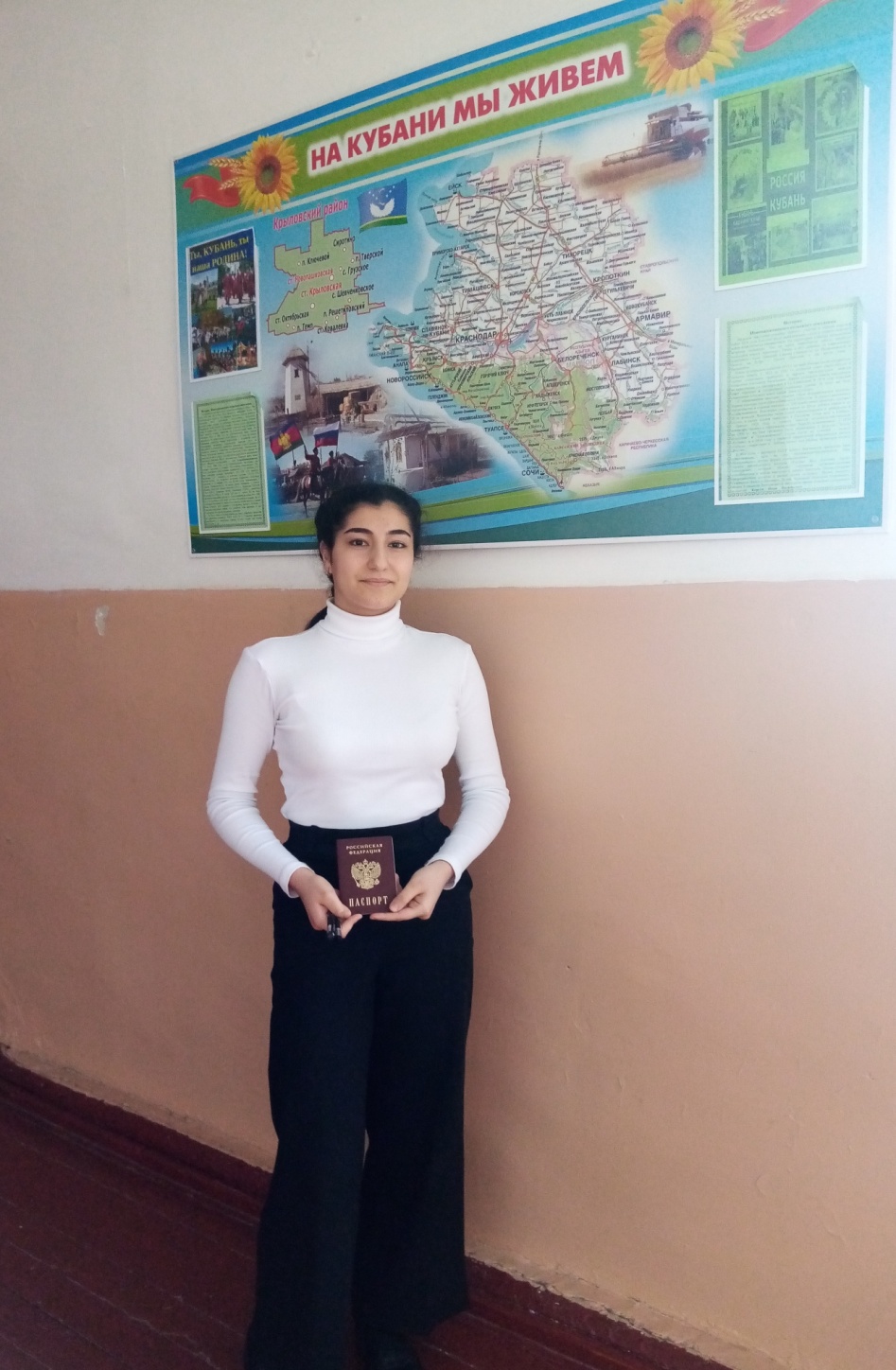 Отзыв о сочинении от родителя.      Очень волнуюсь за результат сочинения, впереди еще много испытаний. Во многом экзамены упрощают процесс поступления.     Моя дочь долго и ответственно готовилась к итоговому сочинению.  Но ведь они же учатся, просто не всегда и не всё получается (у меня у самой не всё получилось),  значит, надо им помогать участием, поддержкой, пониманием.  Надеюсь, результат будет хорошим.                                                                         Арутюнян Ева Овики